Приложение 2 техническому заданию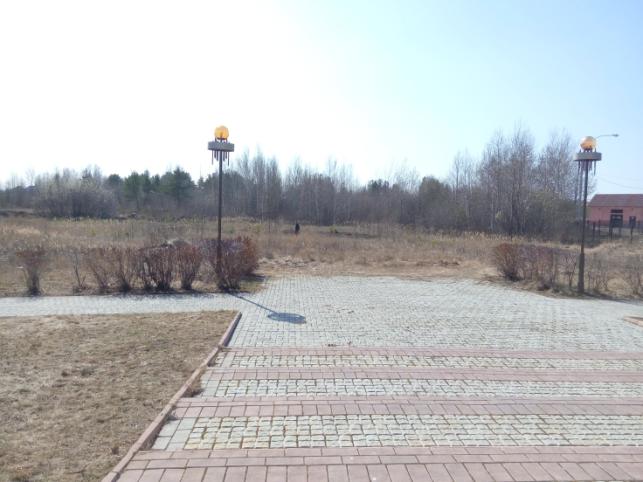 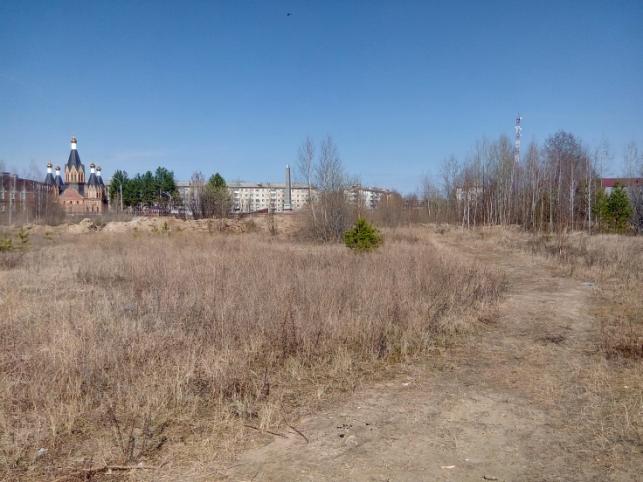 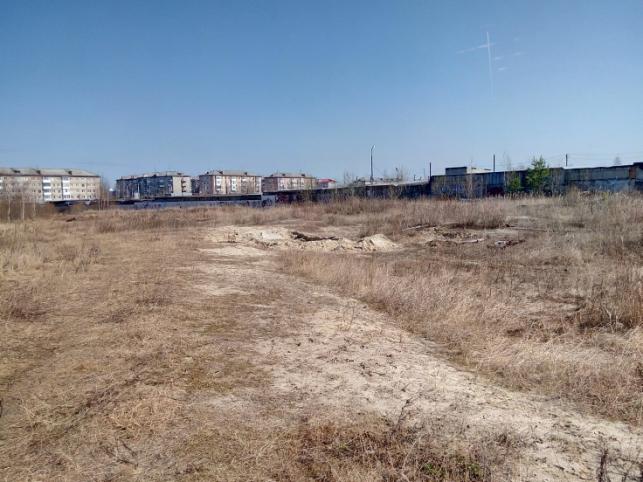 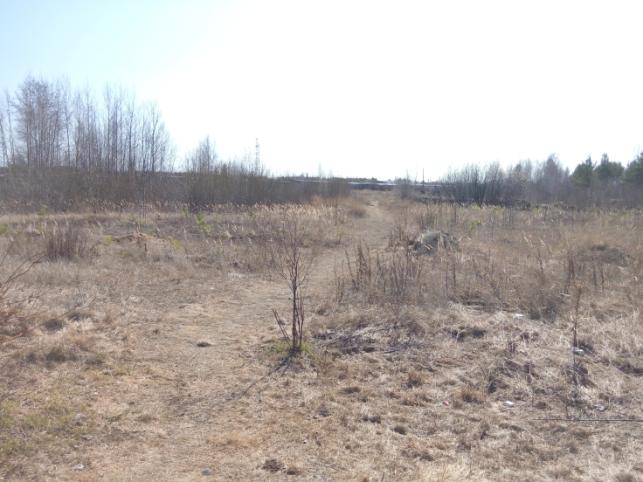 